Нетрудоспособные граждане, потерявшие кормильца, могут обратиться в ПФР за назначением пенсии:- страховой по потери кормильца;- социальной по потери кормильца.Заявление о назначении и доставке пенсии можно подать в личном кабинете:- на сайте ПФР https://es.pfrf.ru/ ;- на портале государственных услуг http://www.gosuslugi.ru/ .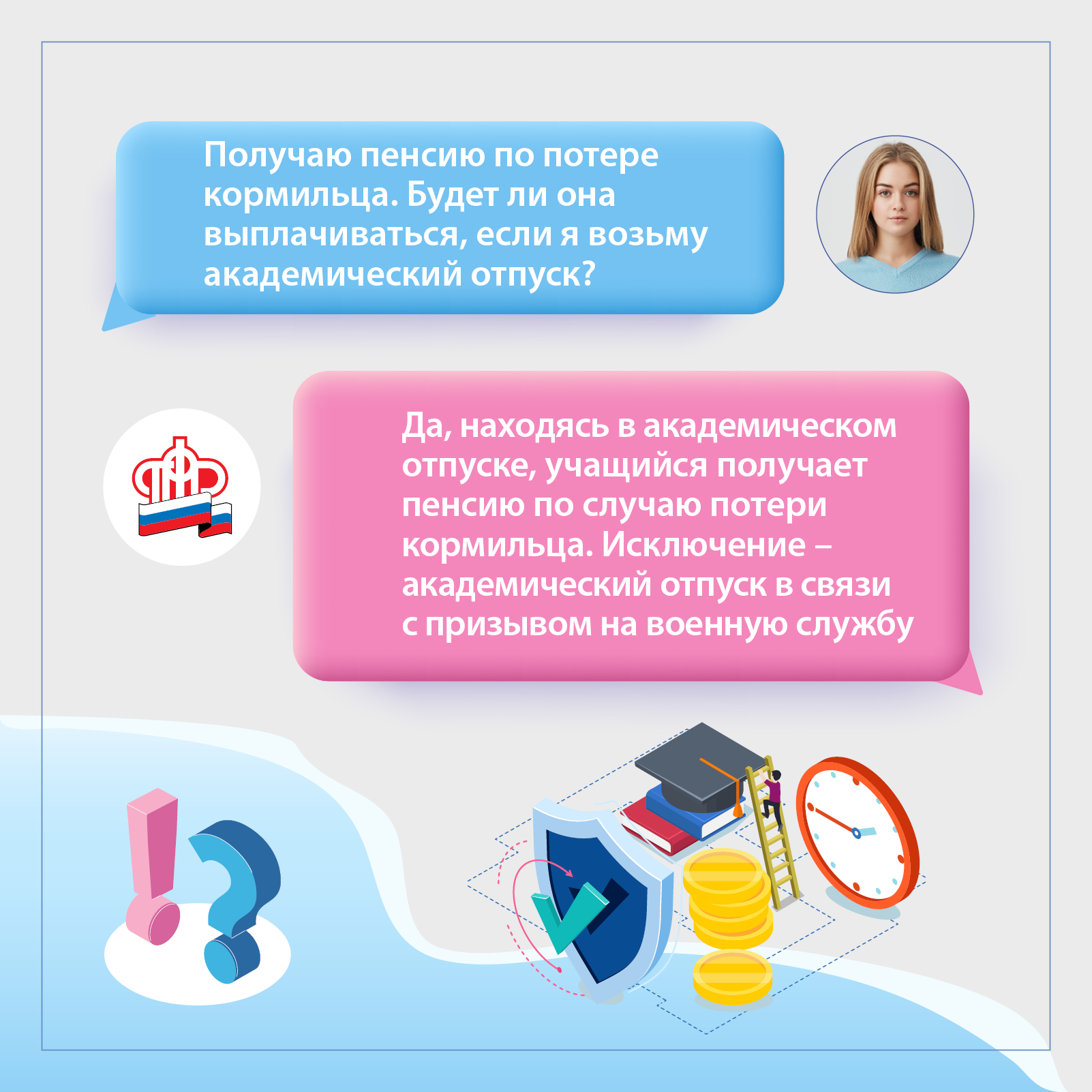 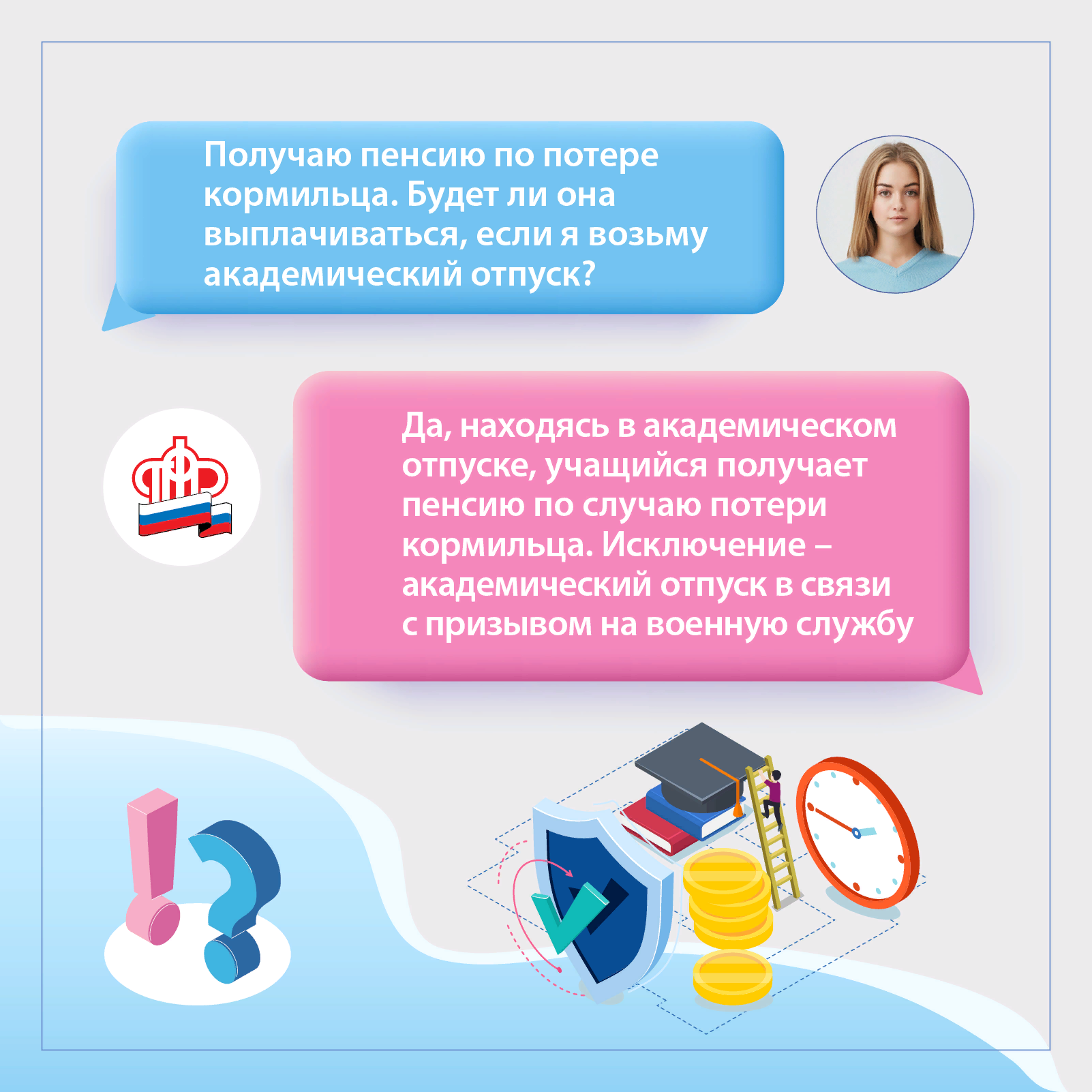 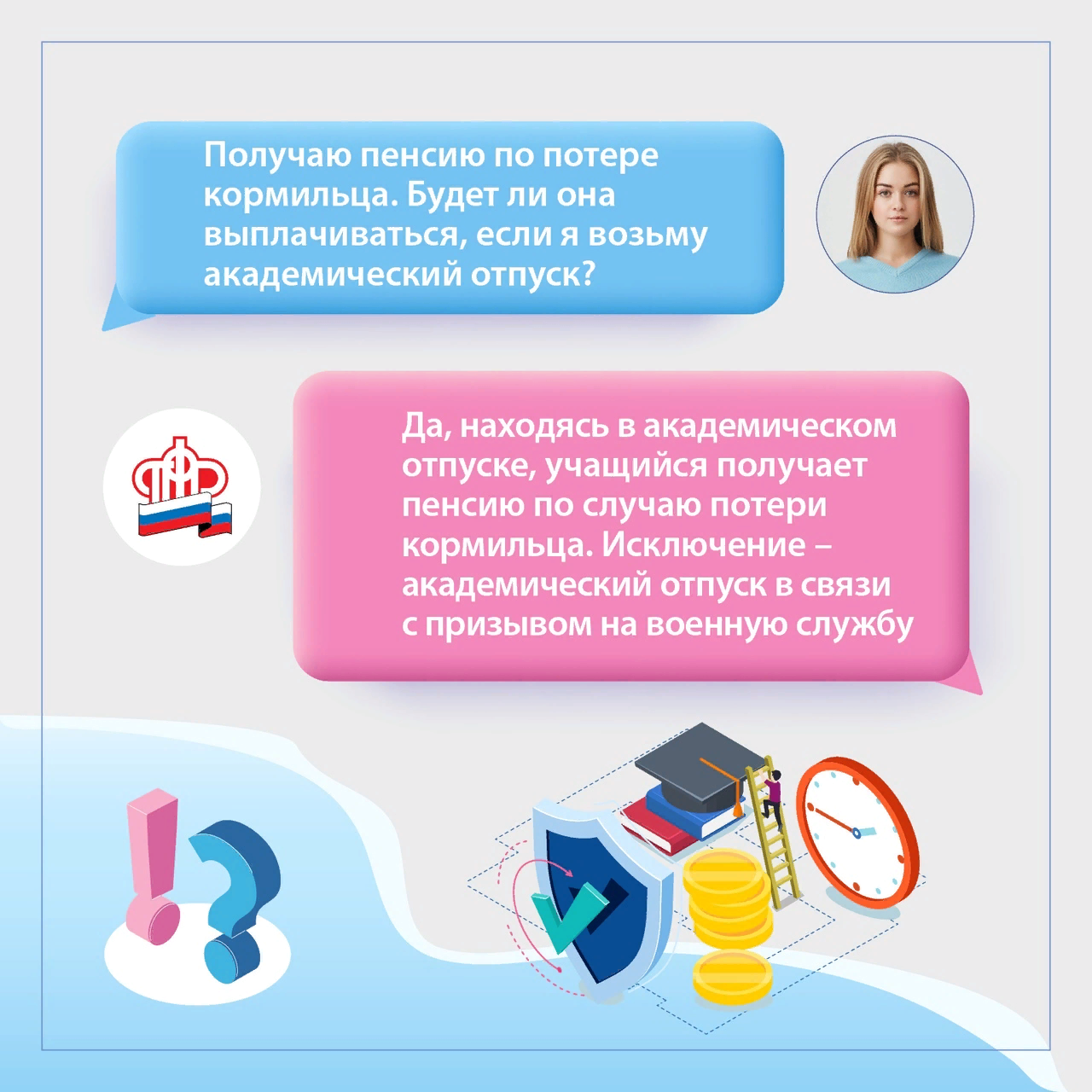 